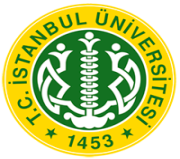 İÜSağlık Kültür ve Spor Daire BaşkanlığıÖğrenci Yurtlar MüdürlüğüAİLE İZİN ONAY BELGESİ (18 yaşını doldurmamış öğrenciler içindir)         Yurdumuzda barınmakta olan kızım/oğlum ,……………………..……………… ‘nın mevzuatınız gereği verilecek izinlerini;Öğrencinin iznini geçirmesini uygun gördüğüm adresler: (yalnız üçüncü seçeneği işaretleyenler içindir )İznini,………………………………………………………………………………………………………….…………………………………………………………………………………………………………………………………………………………………………………………………………………………………………………………………………………………………………geçirmesineizin veriyorum.Not: 1. Bu bölüm babanın ölü olması halinde anne, anne-babanın ölü veya ayrı olması halinde                          kanunen bakmakla yükümlü olduğu kişi tarafından imzalanacaktır.        2. Yukarıdaki bilgilerde değişiklik olması halinde, değişiklik Yurt Müdürlüğüne bildirilecektir.